          2020 Celebrating National Nurses Week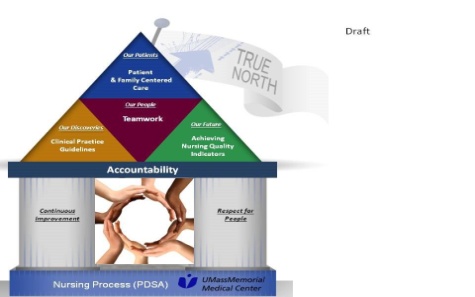 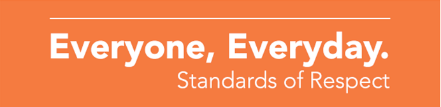 Three $2500.00 scholarships will be awarded to caregivers who exemplify the standards of respect in the art of nursing in their clinical area.  Complete the below information and email it to nursingexcellence@umassmemorial.org or complete online https://www.surveymonkey.com/r/2020nursingscholarships by April 1, 2020SubmissionSelect one of the six Standards of Respect below and describe 1-2 examples of how you exemplify that criterion in the art of nursing.   (No more than 400 words.)Name of Candidate: Name of Candidate: Campus:Unit/Department:Name of School:Anticipated graduation date:Name of Nurse Manager:Date of hire:Candidate Academic Criteria:Scholarship  Unlicensed Caregiver (example: PCA, MHA, ASR) who is actively enrolled in a Nursing programLamonda Scholarship RN who is actively enrolled in an RN-BSN programAlden P. Johnson Scholarship RN who is actively enrolled in a Master’s or Doctoral programAlden P. Johnson Scholarship*Please note that scholarships will NOT be awarded to candidates who are completing a program in the Spring of 2020*Please note that scholarships will NOT be awarded to candidates who are completing a program in the Spring of 2020Attach a copy of your resume to this application Attach a copy of your resume to this application Professional Goal Statement: (in 2-3 sentences, describe your professional goals and aspirations)Professional Goal Statement: (in 2-3 sentences, describe your professional goals and aspirations) Acknowledge  Notice others and recognize their contributions or concerns Listen                                  Give your full attention to show you understand and care about what others say Communicate                   Share appropriate information generously and as soon as possible with those who need it Be Responsive                  Respond in the expected time frame to show others’ priorities are important to you, too Be a Team Player            Do your work in a way that also helps others Be Kind                             Choose to be friendly, patient and compassionate- even when it’s easier not to